MathsLearning intention: To identify halves and quartersWrite underneath each shape whether they are a ½ or ¼. 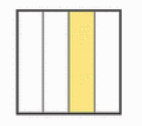 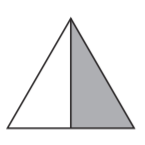 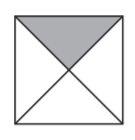 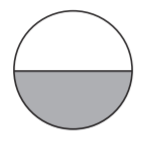 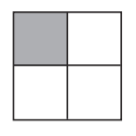 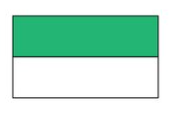 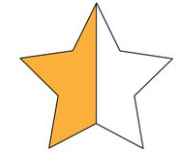 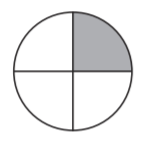 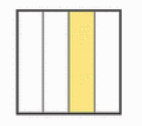 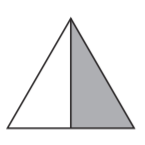 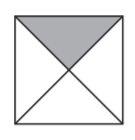 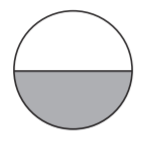 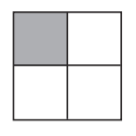 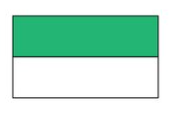 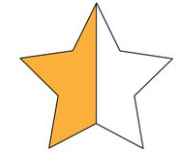 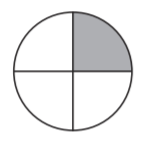 